PROPOSITION OF COURSES FOR THE FIRST YEARA minimum of 4 credits must be announced within a period of 1 month after the beginning of your doctoral studiesSELECTION OF A MEMBER OF THE PHD PROGRAM AS REPRESENTATIVE (MENTOR)1 To be selected by the program Director among the PhD program thesis directors listed on the PhD program website (she/he is your contact person in case of questions or problems; in any case you must meet her/him within the first 6 months and then once a year. It is up to you to keep your mentor anonymous to your thesis supervisor and to inform me of your decision!					see next pageACCEPTANCE OF PHD PROGRAM RULESWith their signatures the PhD student and his thesis director confirm to have read and accepted the specific directives of the EDAM PhD program (see program website: https://www.epfl.ch/education/phd/programs/edam-advanced-manufacturing/). This completed form must be returned to the secretariat of your doctoral program (address above). 
Signature by the EDAM program director: ____________________________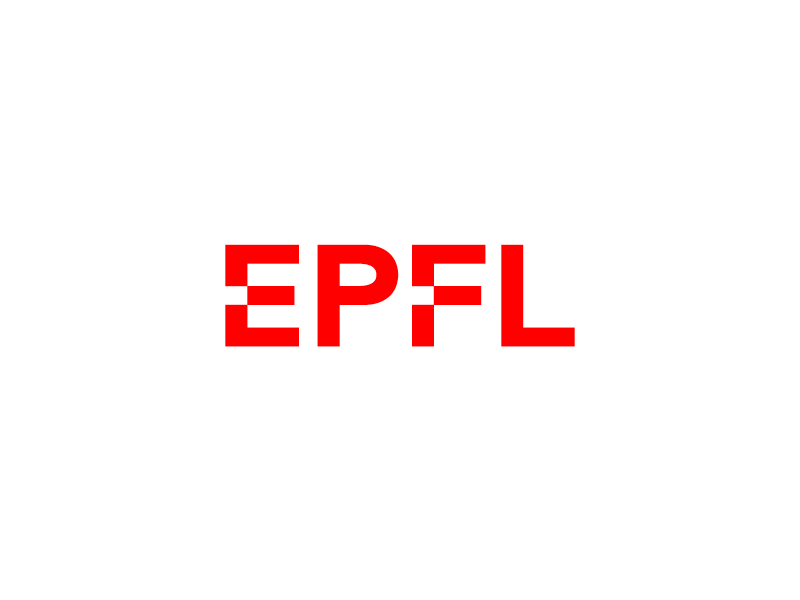 EDAM PhD Program “Advanced Manufacturing”PhD program EDAMEPFL E-DOC EDAM-GESV 2515 (bâtiment SV)Station 191015 - LausanneTelephone:E-mail:
Website:+41 21 693 07 82tatiana.dubi@epfl.chedam@epfl.ch 
EDAM PhD programPhD student (Last name, first name):Email:Name of thesis director:Number of creditsCourse number & title:Teaching period:Place of course:Course number & title:Teaching period:Place of course:Course number & title:Teaching period:Place of course:Course number & title:Teaching period:Place of course:Name of selected PhD program representative (mentor)1 to be written by the program administrator only AFTER signature!Date:Signature of PhD student:Signature of thesis director: